2011 Vancouver, WA Home Run Derby   sponsored by		               Hosted by the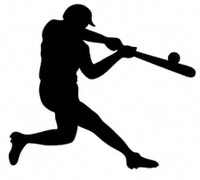 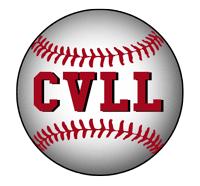 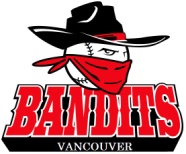 March 26th 9am